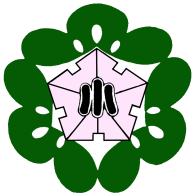 第五小学校の新しい教育活動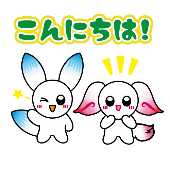 校長　関口　保司日頃より、本校の教育活動にご理解・ご協力いただき、ありがとうございます。４月末に新しい校舎（西校舎）が完成しました。昨年の６月に工事を開始して以来約１１ヶ月。工事車両の運行や校庭の縮小等、様々なことがありましたが、子どもたちに事故なく、無事に完成の日を迎えることができました。保護者・地域の皆様に心より感謝申し上げます。学校では、５月１日・２日に引っ越し作業を行いました。６年生の子どもたちが、一生懸命に机や椅子を運び、頑張ってくれました。新校舎では、２年生の子どもたちが学習を行っています。「校長先生、とっても明るくてきれい。」「良い木のにおいがします。」と、たくさん話してくれました。そして先日、２年生の子どもたちが、引っ越し作業を行ってくれた６年生に、感謝のお手紙を届けました。１学期末には、新校舎ができたお祝いの全校朝会も実施したいと考えています。新校舎ができたことで、教育活動にも新しい変化が出てきました。一番大きなことは、校庭のトラックが斜めになったことです。体育の授業では、５０ｍ走も校庭を斜めに走ります。これから１０月の運動会に向けて、授業を進めていきます。校庭の遊具も位置が変わりました。約１年ぶりに使える遊具に、子どもたちも喜んでいます。新しくできた飼育小屋にも、生命尊重をテーマに実施した道徳授業地区公開講座の関係で、生き物をお預かりする予定です。新校舎の建設以外でも、新しい取組を進めています。この学校だよりをはじめ、子どもたちが使う学習プリントも、カラー印刷をして配布させていただいています。これは市教育委員会から依頼があり、今後の高速カラー印刷機の導入に向けて、約１か月間本校で試験導入をしている関係です。カラーのプリントや資料は、子どもたちの学びにも大きな効果を与えています。関心・意欲が高まることはもちろん、図や写真をカラー印刷することで、大変分かりやすくなっています。そして２学期には、全教室に、電子黒板を導入する予定です。先進校の取組では、教師だけでなく、子どもたちも電子黒板を使用することで、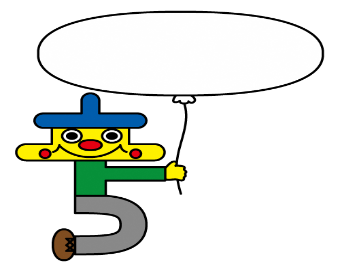 理解力だけでなく表現力も大きく高まったと報告されています。これからも第五小学校の全教職員が一丸となって、様々な工夫を重ねながら、子どもたちの教育に取り組んでまいります。本校の教育活動へのご理解・ご協力をよろしくお願いします。